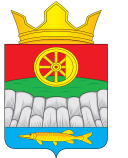 КРУТОЯРСКИЙ СЕЛЬСКИЙ СОВЕТ ДЕПУТАТОВУЖУРСКОГО РАЙОНА КРАСНОЯРСКОГО КРАЯРЕШЕНИЕ06.05.2022                                                   с. Крутояр                                                   № 17-84рВ соответствии со статьей 36 Федерального закона от 06.10.2003 
№131-ФЗ «Об общих принципах организации местного самоуправления 
в Российской Федерации», решением Крутоярского  сельского Совета депутатов от 22.04.2022 № 16-80р «Об утверждении Положения о порядке проведения конкурса по отбору кандидатур на должность главы муниципального образования Крутоярский сельсовет Ужурского района Красноярского края», руководствуясь Уставом Крутоярского сельсовета, Крутоярский сельский  Совет депутатов РЕШИЛ:1. Объявить конкурс на замещение  должности Главы Крутоярского сельсовета.2. Назначить проведение конкурса на  «23» июня 2022 года в 10.00 утра по адресу: Красноярский край, Ужурский район, с. Крутояр, ул. Главная, 11.3. Назначить членами конкурсной комиссии лиц, указанных в приложении № 1 к настоящему Решению.4. Назначить ответственным за прием документов от кандидатов, их регистрацию, а также организационное обеспечение работы конкурсной комиссии Строгову Инну Владимировну, заместителя главы Крутоярского сельсовета.5. Утвердить текст объявления о приеме документов от кандидатов  согласно Приложению 2.6. Контроль за исполнением решения возложить на председателя Крутоярского сельского Совета депутатов Зеленко В.С.7. Настоящее решение вступает в силу со дня принятия и подлежит официальному опубликованию в газете «Крутоярские Вести». Члены конкурсной  комиссииОБЪЯВЛЕНИЕКрутоярский сельский Совет депутатов Ужурского района Красноярского края объявляет о начале приема документов от граждан, желающих принять участие в конкурсе по отбору кандидатур на должность главы Крутоярского сельсовета Ужурского  района,  который состоится 23  июня  2022  года, в 10 часов 00 мин., по адресу: Красноярский край, Ужурский район, с. Крутояр, ул. Главная, 11.Лица, желающие участвовать в конкурсе, с 13.05.2022 года по 16.06.2022 года, лично представляют в понедельник, среду с 8-00 до 17-00 часов,  во вторник, четверг  с 8-00 до 16-00 часов (с перерывом на обед с 12-00 до 13-00), в  пятницу с 08-00 до 14.00 часов (без обеда), выходные суббота, воскресенье, в администрацию Крутоярского сельсовета, заместителю главы сельсовета Строговой Инне Владимировне  по адресу: Красноярский край, Ужурский район, с. Крутояр, ул. Главная, 11 , следующие документы:1) личное заявление на участие в конкурсе;2) собственноручно заполненную и подписанную анкету  с приложением фотографий 4 х 5 см., 3 шт.;3) паспорт или заменяющий его документ;4) документы, подтверждающие профессиональное образование, стаж работы и квалификацию (при наличии):- документ о профессиональном образовании;- трудовую книжку (при наличии)  и (или) сведение о трудовой деятельности, предусмотренные статьей 66.1 Трудового кодекса Российской Федерации или иной документ, подтверждающий трудовую (служебную) деятельность гражданина;5) документ, подтверждающий представление Губернатору Красноярского края: - сведения о своих доходах, полученных от всех источников (включая доходы по прежнему месту работы или месту замещения выборной должности, пенсии, пособия, иные выплаты) за календарный год, предшествующий году подачи документов для замещения должности, а также сведения об имуществе, принадлежащем ему на праве собственности, и о своих обязательствах имущественного характера по состоянию на первое число месяца, предшествующего месяцу подачи документов для замещения должности;- сведения о доходах супруги (супруга) и несовершеннолетних детей, полученных от всех источников (включая заработную плату, пенсии, пособия, иные выплаты) за календарный год, предшествующий году подачи гражданином документов для замещения должности, а также  сведения об имуществе, принадлежащем им на праве собственности, и об их обязательствах имущественного характера по состоянию на первое число месяца, предшествующего месяцу подачи гражданином документов для замещения должности.Сведения представляются по утвержденной Указом Президента Российской Федерации от 23.06.2014 № 460 «Об утверждении формы справки о доходах, расходах, об имуществе и обязательствах имущественного характера и внесении изменений в некоторые акты Президента Российской Федерации» форме справки.Вышеуказанные сведения лицо,  претендующее на замещение должности главы Крутоярского сельсовета, избираемого Крутоярским сельским Советом депутатов из числа кандидатов, представленных конкурсной комиссией по результатам конкурса, представляет Губернатору Красноярского края не позднее последнего дня срока, установленного для предоставления документов для участия в конкурсе.6) справку о наличии (отсутствии) судимости и (или) факта уголовного преследования либо о прекращении уголовного преследования по форме, утвержденной административным регламентом Министерства внутренних дел Российской Федерации по предоставлению государственной услуги по выдаче справок о наличии (отсутствии) судимости и (или) факта уголовного преследования либо о прекращении уголовного преследования, утвержденным приказом МВД России от 27.09.2019 № 660.Также подаются копии документов, указанных в подпунктах 3 и 4 настоящего пункта.По желанию кандидата им могут быть представлены документы о дополнительном профессиональном образовании, о присвоении ученой степени, ученого звания, о награждении наградами и присвоении почетных званий и иные документы, характеризующие его личность, профессиональную подготовку. В качестве конкурсного задания кандидат представляет разработанную им программу действий, направленную на улучшение социально-экономической ситуации в муниципальном образовании Крутоярский сельсовет (далее - Программа).Программа обязательно должна содержать:1) оценку текущего социально-экономического состояния муниципального образования;2) описание основных социально-экономических проблем муниципального образования; 3) комплекс предлагаемых кандидатом мер, направленных на улучшение социально-экономического положения и решение основных проблем муниципального образования;4) предполагаемую структуру местной администрации;5) предполагаемые сроки реализации Программы.Программа подписывается кандидатом и представляется Комиссии в день проведения конкурса.Программа должна быть прошита, листы пронумерованы. Программа представляется в запечатанном и подписанном гражданином конверте с указанием количества документов и листов в конверте. Программа представляется объемом до двадцати страниц машинописного текста гарнитурой шрифта Times New Roman размером № 14.Кандидат не допускается к участию в конкурсе в случае:а) не достижения 21 года на день проведения конкурса;б) признания его недееспособным или ограниченно дееспособным решением суда, вступившим в законную силу;в) отсутствия гражданства Российской Федерации либо гражданства иностранного государства - участника международного договора Российской Федерации, в соответствии с которым иностранный гражданин имеет право быть избранным в органы местного самоуправления, наличия гражданства (подданства) иностранного государства либо вида на жительство или иного документа, подтверждающего право на постоянное проживание на территории иностранного государства гражданина Российской Федерации либо иностранного гражданина, имеющего  право на основании международного договора Российской Федерации быть избранным в органы местного самоуправления;г) осуждения его к наказанию, исключающему возможность непосредственного исполнения полномочий главы муниципального образования Крутоярский сельсовет, по приговору суда, вступившему в законную силу;д) в случае непредставления или несвоевременного представления документов для участия в конкурсе, указанных в подпунктах 1-3,5 (в части документа, подтверждающего представление сведений Губернатору Красноярского края) пункта 3.1. Положения о порядке проведения конкурса по отбору кандидатур на должность главы Крутоярского сельсовета Ужурского района, представления их не в полном объеме или не по формам, установленным Положением.е) наличия у него иных ограничений пассивного избирательного права для избрания выборным должностным лицом местного самоуправления, установленных Федеральным законом от 12.06.2002 года № 67-ФЗ «Об основных гарантиях избирательных прав и права на участие в референдуме граждан Российской Федерации».Иные условия проведения конкурса, а также порядок проведения конкурса, формы необходимых для участия в конкурсе документов утверждены решением Крутоярского сельского Совета депутатов от  22.04.2022 № 16-80р  «Об утверждении Положения о порядке проведения конкурса по отбору кандидатур на должность главы муниципального образования Крутоярский сельсовет Ужурского района Красноярского края». Телефон для справок: 8 (39156) 25-1-53; лицо, ответственное за прием документов:  Строгова Инна Владимировна, заместитель главы Крутоярского сельсовета.КРУТОЯРСКИЙ СЕЛЬСКИЙ СОВЕТ ДЕПУТАТОВУЖУРСКОГО РАЙОНА КРАСНОЯРСКОГО КРАЯРЕШЕНИЕ06.05.2022                                                   с. Крутояр                                                   № 17-85рО внесении изменений и дополненийв Устав Крутоярского сельсоветаУжурского района Красноярского краяВ целях приведения Устава Крутоярского сельсовета Ужурского района Красноярского края в соответствие с требованиями Федерального закона от 06.10.2003 № 131-ФЗ «Об общих принципах организации местного самоуправления в Российской Федерации», руководствуясь статьями 22, 25, 60 Устава Крутоярского сельсовета Ужурского района Красноярского края, Крутоярский сельский Совет депутатов РЕШИЛ:Внести в Устав Крутоярского сельсовета Ужурского района Красноярского края следующие изменения и дополнения:1.1. В статье 7: - подпункт 9 пункта 1 изложить в следующей редакции:«9) утверждение правил благоустройства территории поселения, осуществление муниципального контроля в сфере благоустройства, предметом которого является соблюдение правил благоустройства территории поселения, требований к обеспечению доступности для инвалидов объектов социальной, инженерной и транспортной инфраструктур и предоставляемых услуг, организация благоустройства территории поселения в соответствии с указанными правилами;»; 1.2. В статье 7:- в подпункте 15 пункта 1 статьи 7 слова «за сохранностью автомобильных дорог местного значения заменить словами «на автомобильном транспорте и в дорожном хозяйстве»;1.3. В статье 14:- подпункт 9 пункта 1 статьи 14 изложить в следующей редакции:«9) прекращения гражданства Российской Федерации либо гражданства иностранного государства - участника международного договора Российской Федерации, в соответствии с которым иностранный гражданин имеет право быть избранным в органы местного самоуправления, наличия гражданства (подданства) иностранного государства либо вида на жительство или иного документа, подтверждающего право на постоянное проживание на территории иностранного государства гражданина Российской Федерации либо иностранного гражданина, имеющего право на основании международного договора Российской Федерации быть избранным в органы местного самоуправления, если иное не предусмотрено международным договором Российской Федерации;»;1.4. в статье 27:- подпункт 7 пункта 1 изложить в следующей редакции:«7) прекращения гражданства Российской Федерации либо гражданства иностранного государства - участника международного договора Российской Федерации, в соответствии с которым иностранный гражданин имеет право быть избранным в органы местного самоуправления, наличия гражданства (подданства) иностранного государства либо вида на жительство или иного документа, подтверждающего право на постоянное проживание на территории иностранного государства гражданина Российской Федерации либо иностранного гражданина, имеющего право на основании международного договора Российской Федерации быть избранным в органы местного самоуправления, если иное не предусмотрено международным договором Российской Федерации;»;1.5. в статье 40.1:- пункт 3 изложить в следующей редакции:«3. Порядок организации и проведения публичных слушаний определяется уставом муниципального образования и (или) нормативными правовыми актами представительного органа муниципального образования и должен предусматривать заблаговременное оповещение жителей муниципального образования о времени и месте проведения публичных слушаний, заблаговременное ознакомление с проектом муниципального правового акта, в том числе посредством его размещения на официальном сайте органа местного самоуправления в информационно-телекоммуникационной сети "Интернет" или в случае, если орган местного самоуправления не имеет возможности размещать информацию о своей деятельности в информационно-телекоммуникационной сети "Интернет", на официальном сайте субъекта Российской Федерации или муниципального образования с учетом положений Федерального закона от 9 февраля 2009 года N 8-ФЗ "Об обеспечении доступа к информации о деятельности государственных органов и органов местного самоуправления" (далее в настоящей статье - официальный сайт), возможность представления жителями муниципального образования своих замечаний и предложений по вынесенному на обсуждение проекту муниципального правового акта, в том числе посредством официального сайта, другие меры, обеспечивающие участие в публичных слушаниях жителей муниципального образования, опубликование (обнародование) результатов публичных слушаний, включая мотивированное обоснование принятых решений, в том числе посредством их размещения на официальном сайте;»;1.6. в статье 59:-  пункт 4 изложить в следующей редакции:«4. Глава сельсовета обязан опубликовать (обнародовать) зарегистрированный устав сельсовета, муниципальный правовой акт о внесении изменений и дополнений в устав сельсовета в течение семи дней со дня поступления из Управления Министерства юстиции Российской Федерации по Красноярскому краю уведомления о включении сведений об уставе муниципального образования, решении о внесении изменений в устав сельсовета в государственный реестр уставов муниципальных образований Красноярского края, предусмотренного частью 6 статьи 4 Федерального закона от 21 июля 2005 года № 97-ФЗ» «О государственной регистрации  уставов муниципальных образований»; 1.7. В статье 60: - пункт 4 изложить в следующей редакции:«4. Действие подпункта 24 пункта 1 статьи 7 настоящего Устава в редакции решения Крутоярского сельского Совета депутатов от 25.11.2019 № 39-120р «О внесении изменений и дополнений в Устав Крутоярского сельсовета Ужурского района Красноярского края» приостановлено до 01.01.2024 года в соответствии со ст. 2 Закона Красноярского края № 2-358 от 23.12.2021 года «О внесении изменений в статью Закона края «О закреплении вопросов местного значения за сельскими поселениями Красноярского края».Главе муниципального образования:2.1. в течение 15 дней со дня принятия, направить настоящее Решение на государственную регистрацию в Управление Министерства Юстиции Российской Федерации по Красноярскому краю;2.2. обеспечить официальное опубликование настоящего Решения в течение семи дней со дня со дня поступления из Управление Министерства Юстиции Российской Федерации по Красноярскому краю уведомления о включении сведений об уставе Крутоярского сельсовета в государственный реестр уставов муниципальных образований Красноярского края.3. Часть 2 настоящего Решения вступает в силу со дня принятия, часть 1 настоящего Решения вступает в силу после официального опубликования.Специальный выпуск                                                                                         06.05.2022 г.                                                 Общественно – политическая  газета    Крутоярского сельсовета Ужурского района.Об объявлении конкурса на замещение должности главы Крутоярского сельсовета Ужурского района  Красноярского краяПредседатель  Крутоярского	сельского Совета депутатов В.С. Зеленко ________________Глава Крутоярского сельсоветаЕ.В. Можинна ______________Глава Крутоярского сельсоветаЕ.В. Можинна ______________Приложение № 1 к  решениюКрутоярского сельского Советадепутатов от 06.05.2022 № 17-84рФИО Занимаемая должность1. Зеленко Валерий СергеевичПредседатель Крутоярского сельского Совета депутатов2. Артеменко Сергей ВасильевичЗаместитель председателя Крутоярского сельского Совета депутатов3. Гуськов Олег ОлеговичДепутат Крутоярского сельского Совета депутатовПриложение № 2 к  решениюКрутоярского сельского Советадепутатов от 06.05.2022 № 17-84рПредседатель  Крутоярского	сельского Совета депутатов В.С. Зеленко _____________Глава Крутоярского сельсовета                                                                                  Е.В. Можина ___________СПЕЦИАЛЬНЫЙ ВЫПУСК СЕЛЬСКОЙ ГАЗЕТЫ «Крутоярские  Вести»Издатель: Крутоярская сельская администрация Ужурского района.                                                                Адрес издателя: 662240,с.Крутояр, ул.Главная, 11. Тел 8/39156/25-1-53Отпечатано в администрации Крутоярского сельсовета. Тираж 20 экз.